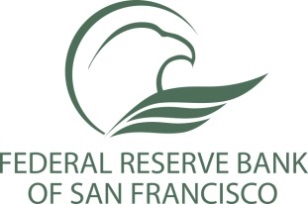 PART I: INSTITUTION OVERVIEWPART I: INSTITUTION OVERVIEWPART I: INSTITUTION OVERVIEWPART I: INSTITUTION OVERVIEWPART I: INSTITUTION OVERVIEWPART I: INSTITUTION OVERVIEWPART I: INSTITUTION OVERVIEWPART I: INSTITUTION OVERVIEWPART I: INSTITUTION OVERVIEWPART I: INSTITUTION OVERVIEWDate:       Date:       Date:       Date:       Date:       Date:       ABA #:       ABA #:       ABA #:       ABA #:       Institution Name:       Institution Name:       Institution Name:       Institution Name:       Institution Name:       Institution Name:       Institution Name:       Institution Name:       Institution Name:       Institution Name:       Contact Information (OC-10/BIC Contacts)Contact Information (OC-10/BIC Contacts)Contact Information (OC-10/BIC Contacts)Contact Information (OC-10/BIC Contacts)Contact Information (OC-10/BIC Contacts)Contact Information (OC-10/BIC Contacts)Contact Information (OC-10/BIC Contacts)Contact Information (OC-10/BIC Contacts)Contact Information (OC-10/BIC Contacts)Contact Information (OC-10/BIC Contacts)Name/Title:Name/Title:Name/Title:Name/Title:Name/Title:Name/Title:Name/Title:Name/Title:Name/Title:Name/Title:Phone: Phone: Phone: Phone: Phone: Phone:Phone:Phone:Phone:Phone:Email:Email:Email:Email:Email:Email:Email:Email:Email:Email:PART II: IMAGED LOAN DOCUMENTSPART II: IMAGED LOAN DOCUMENTSPART II: IMAGED LOAN DOCUMENTSPART II: IMAGED LOAN DOCUMENTSPART II: IMAGED LOAN DOCUMENTSPART II: IMAGED LOAN DOCUMENTSPART II: IMAGED LOAN DOCUMENTSPART II: IMAGED LOAN DOCUMENTSPART II: IMAGED LOAN DOCUMENTSPART II: IMAGED LOAN DOCUMENTSIndicate “only proposed or pledged” loan types that are imaged, imaged and destroyed, or originated electronically (check all that apply):Indicate “only proposed or pledged” loan types that are imaged, imaged and destroyed, or originated electronically (check all that apply):Indicate “only proposed or pledged” loan types that are imaged, imaged and destroyed, or originated electronically (check all that apply):Indicate “only proposed or pledged” loan types that are imaged, imaged and destroyed, or originated electronically (check all that apply):Indicate “only proposed or pledged” loan types that are imaged, imaged and destroyed, or originated electronically (check all that apply):Indicate “only proposed or pledged” loan types that are imaged, imaged and destroyed, or originated electronically (check all that apply):Indicate “only proposed or pledged” loan types that are imaged, imaged and destroyed, or originated electronically (check all that apply):Indicate “only proposed or pledged” loan types that are imaged, imaged and destroyed, or originated electronically (check all that apply):Indicate “only proposed or pledged” loan types that are imaged, imaged and destroyed, or originated electronically (check all that apply):FRB Loan CategoryFRB Loan CategoryFFIEC Call Report CodesFFIEC Call Report CodesFFIEC Call Report CodesNCUA Call Report CodesNCUA Call Report CodesFBO Call Report CodesAgricultural Loans (705):Agricultural Loans (705):3331.g. & 2.g.1.g. & 2.g.8Agricultural Loans secured by farmland (780):Agricultural Loans secured by farmland (780):1.b.1.b.1.b.1.b. & 2.b., 111.b. & 2.b., 111.b.Commercial Leases (710):Commercial Leases (710):10.b.10.b.10.b.NANA9.a.2Commercial Loans (710):Commercial Loans (710):4. 4.a., 9. 9.a 9.b 9.b(1) 9.b(2), 2. 2.a.(1) 2.a.(2) 2.a. 2.b.4. 4.a., 9. 9.a 9.b 9.b(1) 9.b(2), 2. 2.a.(1) 2.a.(2) 2.a. 2.b.4. 4.a., 9. 9.a 9.b 9.b(1) 9.b(2), 2. 2.a.(1) 2.a.(2) 2.a. 2.b.1.h., 1.j., 1.i., 2.h., 2.j., 2.i., 131.h., 1.j., 1.i., 2.h., 2.j., 2.i., 132.a.(1), 2.a.(2), 2.b., 3., 4.a., 7., 8.2Commercial Real Estate Loans (780):Commercial Real Estate Loans (780):1.e.(2)1.e.(2)1.e.(2)1.e. & 2.e., 11, 121.e. & 2.e., 11, 121.e.Construction Loans (790):Construction Loans (790):1.a.(1) & 1.a.(2)1.a.(1) & 1.a.(2)1.a.(1) & 1.a.(2)1.a. & 2.a.1.a. & 2.a.1.a.Consumer Leases— Auto, Marine (743):Consumer Leases— Auto, Marine (743):10.a.10.a.10.a.779.a.2Consumer Loans—Secured Auto, Marine (741):Consumer Loans—Secured Auto, Marine (741):6.c. & 6.d.6.c. & 6.d.6.c. & 6.d.5, 6, 85, 6, 882Consumer Loans—Unsecured (740):Consumer Loans—Unsecured (740):6.b. and 6.d.6.b. and 6.d.6.b. and 6.d.4482Credit Card Receivables-Prime (842):Credit Card Receivables-Prime (842):6.a6.a6.a11NACredit Card Receivables-Subprime (845):Credit Card Receivables-Subprime (845):6.a6.a6.a11NAHome Equity Loans or Lines (760):Home Equity Loans or Lines (760):1.c.(1) & 1.c.(2)(b)1.c.(1) & 1.c.(2)(b)1.c.(1) & 1.c.(2)(b)10101.c.(1), 1.c.(2)2Mortgage 1-4 Family Loans (750):Mortgage 1-4 Family Loans (750):1.c.(2)(a)1.c.(2)(a)1.c.(2)(a)991.c.(2)Multifamily 5+ Mortgage Loans (780):Multifamily 5+ Mortgage Loans (780):1.d.1.d.1.d.1.c., 2.c.1.c., 2.c.1.d.FRB Loan CategoryFRB Loan CategoryFFIEC Call Report CodesFFIEC Call Report CodesFFIEC Call Report CodesNCUA Call Report CodesNCUA Call Report CodesFBO Call Report CodesMunicipalities Loans (550):Municipalities Loans (550):888NANA82Owner Occupied CRE (780):Owner Occupied CRE (780):1.e.(1)1.e.(1)1.e.(1)1.d. & 2.d1.d. & 2.dNARaw Land Loans (791):Raw Land Loans (791):1.a.(2)1.a.(2)1.a.(2)1.a. & 2.a., 111.a. & 2.a., 111.a.Student Loans (744):Student Loans (744):6.d.6.d.6.d.33NAUS / US Agency Guaranteed Loans (720):US / US Agency Guaranteed Loans (720):Gtd loan amountsGtd loan amountsGtd loan amountsGtd loan amountsGtd loan amountsGtd loan amountsFor each loan type selected in #1, complete applicable boxes below (see example):   For each loan type selected in #1, complete applicable boxes below (see example):   For each loan type selected in #1, complete applicable boxes below (see example):   For each loan type selected in #1, complete applicable boxes below (see example):   For each loan type selected in #1, complete applicable boxes below (see example):   For each loan type selected in #1, complete applicable boxes below (see example):   For each loan type selected in #1, complete applicable boxes below (see example):   For each loan type selected in #1, complete applicable boxes below (see example):   For each loan type selected in #1, complete applicable boxes below (see example):   Legal Documents(Examples: promissory note, modification or change in terms,  certificate of title/electronic title, credit or loan agreements, business loan agreements, construction agreements, etc.)Legal Documents(Examples: promissory note, modification or change in terms,  certificate of title/electronic title, credit or loan agreements, business loan agreements, construction agreements, etc.)Legal Documents(Examples: promissory note, modification or change in terms,  certificate of title/electronic title, credit or loan agreements, business loan agreements, construction agreements, etc.)Supporting/Collateral Documents(Examples: recorded deed of trust, final title policy, UCC filings, etc.)Supporting/Collateral Documents(Examples: recorded deed of trust, final title policy, UCC filings, etc.)Supporting/Collateral Documents(Examples: recorded deed of trust, final title policy, UCC filings, etc.)Supporting/Collateral Documents(Examples: recorded deed of trust, final title policy, UCC filings, etc.)Imaged and Originals RetainedImaged and Originals Retained<insert loan type(s)> (example: Commercial Loans – 710)<insert loan type(s)> (example: Commercial Loans – 710)<insert loan type(s)> (example: Commercial Loans – 710)<insert loan type(s)> (example: Commercial Loans – 710)<insert loan type(s)> (example: Commercial Loans – 710)<insert loan type(s)> (example: Commercial Loans – 710)<insert loan type(s)> (example: Commercial Loans – 710)Imaged and Originals DestroyedImaged and Originals Destroyed<insert loan type(s)> <insert loan type(s)> <insert loan type(s)> <insert loan type(s)> <insert loan type(s)> <insert loan type(s)> <insert loan type(s)> Electronically Originated (i.e. DocuSign)Electronically Originated (i.e. DocuSign)<insert loan type(s)> <insert loan type(s)> <insert loan type(s)> <insert loan type(s)> <insert loan type(s)> <insert loan type(s)> <insert loan type(s)> Special CasesSpecial Cases<insert loan type(s)> <insert loan type(s)> <insert loan type(s)> <insert loan type(s)> <insert loan type(s)> <insert loan type(s)> <insert loan type(s)> If Special Cases are indicated, explain in detail:If Special Cases are indicated, explain in detail:If Special Cases are indicated, explain in detail:If Special Cases are indicated, explain in detail:If Special Cases are indicated, explain in detail:If Special Cases are indicated, explain in detail:If Special Cases are indicated, explain in detail:If Special Cases are indicated, explain in detail:If Special Cases are indicated, explain in detail:PART III: IMAGED LOAN DOCUMENTS INFORMATIONPART III: IMAGED LOAN DOCUMENTS INFORMATIONPART III: IMAGED LOAN DOCUMENTS INFORMATIONPART III: IMAGED LOAN DOCUMENTS INFORMATIONPART III: IMAGED LOAN DOCUMENTS INFORMATIONPART III: IMAGED LOAN DOCUMENTS INFORMATIONPART III: IMAGED LOAN DOCUMENTS INFORMATIONPART III: IMAGED LOAN DOCUMENTS INFORMATIONPART III: IMAGED LOAN DOCUMENTS INFORMATIONPART III: IMAGED LOAN DOCUMENTS INFORMATIONWhen did your institution start imaging loan documents? When did your institution start imaging loan documents? When did your institution start imaging loan documents? When did your institution start imaging loan documents? When did your institution start imaging loan documents? When did your institution start imaging loan documents? When did your institution start imaging loan documents? When did your institution start imaging loan documents? When did your institution start imaging loan documents? When did your institution start imaging loan documents? Are processes and procedures in place to ensure images of the loan documents are accurate, legible, and available to be produced?Are processes and procedures in place to ensure images of the loan documents are accurate, legible, and available to be produced?Are processes and procedures in place to ensure images of the loan documents are accurate, legible, and available to be produced?Are processes and procedures in place to ensure images of the loan documents are accurate, legible, and available to be produced?Are processes and procedures in place to ensure images of the loan documents are accurate, legible, and available to be produced?Are processes and procedures in place to ensure images of the loan documents are accurate, legible, and available to be produced?Are processes and procedures in place to ensure images of the loan documents are accurate, legible, and available to be produced?Are processes and procedures in place to ensure images of the loan documents are accurate, legible, and available to be produced? Yes   No Yes   NoIf no, describe why this is not necessary: If no, describe why this is not necessary: If no, describe why this is not necessary: If no, describe why this is not necessary: If no, describe why this is not necessary: If no, describe why this is not necessary: If no, describe why this is not necessary: If no, describe why this is not necessary: If no, describe why this is not necessary: If no, describe why this is not necessary: Who has access to the application used to store imaged loan documents?Who has access to the application used to store imaged loan documents?Who has access to the application used to store imaged loan documents?Who has access to the application used to store imaged loan documents?Who has access to the application used to store imaged loan documents?Who has access to the application used to store imaged loan documents?Who has access to the application used to store imaged loan documents?Who has access to the application used to store imaged loan documents?Who has access to the application used to store imaged loan documents?Who has access to the application used to store imaged loan documents? How is access granted and monitored? How is access granted and monitored? How is access granted and monitored? How is access granted and monitored? How is access granted and monitored? How is access granted and monitored? How is access granted and monitored? How is access granted and monitored? How is access granted and monitored? How is access granted and monitored?Is there a history log tracking when images are accessed or edited? Is there a history log tracking when images are accessed or edited? Is there a history log tracking when images are accessed or edited? Is there a history log tracking when images are accessed or edited? Is there a history log tracking when images are accessed or edited? Is there a history log tracking when images are accessed or edited? Is there a history log tracking when images are accessed or edited? Is there a history log tracking when images are accessed or edited?  Yes   No  Yes   No If no, describe why this is not necessary:If no, describe why this is not necessary:If no, describe why this is not necessary:If no, describe why this is not necessary:If no, describe why this is not necessary:If no, describe why this is not necessary:If no, describe why this is not necessary:If no, describe why this is not necessary:If no, describe why this is not necessary:If no, describe why this is not necessary:Are your institution’s policies and procedures for managing imaged loan documents periodically reviewed by your internal/external audit?   Are your institution’s policies and procedures for managing imaged loan documents periodically reviewed by your internal/external audit?   Are your institution’s policies and procedures for managing imaged loan documents periodically reviewed by your internal/external audit?   Are your institution’s policies and procedures for managing imaged loan documents periodically reviewed by your internal/external audit?   Are your institution’s policies and procedures for managing imaged loan documents periodically reviewed by your internal/external audit?   Are your institution’s policies and procedures for managing imaged loan documents periodically reviewed by your internal/external audit?   Are your institution’s policies and procedures for managing imaged loan documents periodically reviewed by your internal/external audit?   Are your institution’s policies and procedures for managing imaged loan documents periodically reviewed by your internal/external audit?    Yes    No Yes    NoIf no, describe why this is not necessary: If no, describe why this is not necessary: If no, describe why this is not necessary: If no, describe why this is not necessary: If no, describe why this is not necessary: If no, describe why this is not necessary: If no, describe why this is not necessary: If no, describe why this is not necessary: If no, describe why this is not necessary: If no, describe why this is not necessary: If yes, how often is the audit conducted, and what is the scope of each audit?If yes, how often is the audit conducted, and what is the scope of each audit?If yes, how often is the audit conducted, and what is the scope of each audit?If yes, how often is the audit conducted, and what is the scope of each audit?If yes, how often is the audit conducted, and what is the scope of each audit?If yes, how often is the audit conducted, and what is the scope of each audit?If yes, how often is the audit conducted, and what is the scope of each audit?If yes, how often is the audit conducted, and what is the scope of each audit?If yes, how often is the audit conducted, and what is the scope of each audit?If yes, how often is the audit conducted, and what is the scope of each audit?Attach most recent audit report. If not, explain why this cannot be provided:Attach most recent audit report. If not, explain why this cannot be provided:Attach most recent audit report. If not, explain why this cannot be provided:Attach most recent audit report. If not, explain why this cannot be provided:Attach most recent audit report. If not, explain why this cannot be provided:Attach most recent audit report. If not, explain why this cannot be provided:Attach most recent audit report. If not, explain why this cannot be provided:Attach most recent audit report. If not, explain why this cannot be provided:Attach most recent audit report. If not, explain why this cannot be provided:Attach most recent audit report. If not, explain why this cannot be provided:If there were any corrective measures taken by your institution to address any items highlighted in the report that are in reference to electronically originated or imaged loan documents, describe below: If there were any corrective measures taken by your institution to address any items highlighted in the report that are in reference to electronically originated or imaged loan documents, describe below: If there were any corrective measures taken by your institution to address any items highlighted in the report that are in reference to electronically originated or imaged loan documents, describe below: If there were any corrective measures taken by your institution to address any items highlighted in the report that are in reference to electronically originated or imaged loan documents, describe below: If there were any corrective measures taken by your institution to address any items highlighted in the report that are in reference to electronically originated or imaged loan documents, describe below: If there were any corrective measures taken by your institution to address any items highlighted in the report that are in reference to electronically originated or imaged loan documents, describe below: If there were any corrective measures taken by your institution to address any items highlighted in the report that are in reference to electronically originated or imaged loan documents, describe below: If there were any corrective measures taken by your institution to address any items highlighted in the report that are in reference to electronically originated or imaged loan documents, describe below: If there were any corrective measures taken by your institution to address any items highlighted in the report that are in reference to electronically originated or imaged loan documents, describe below: If there were any corrective measures taken by your institution to address any items highlighted in the report that are in reference to electronically originated or imaged loan documents, describe below: Does your institution image and destroy, or electronically originate loan, legal, and collateral documents?Does your institution image and destroy, or electronically originate loan, legal, and collateral documents?Does your institution image and destroy, or electronically originate loan, legal, and collateral documents?Does your institution image and destroy, or electronically originate loan, legal, and collateral documents?Does your institution image and destroy, or electronically originate loan, legal, and collateral documents?Does your institution image and destroy, or electronically originate loan, legal, and collateral documents?Does your institution image and destroy, or electronically originate loan, legal, and collateral documents?Does your institution image and destroy, or electronically originate loan, legal, and collateral documents? Yes   No Yes   NoIf yes, complete the relevant questions in Part IV.  If no, skip to Part V.  If yes, complete the relevant questions in Part IV.  If no, skip to Part V.  If yes, complete the relevant questions in Part IV.  If no, skip to Part V.  If yes, complete the relevant questions in Part IV.  If no, skip to Part V.  If yes, complete the relevant questions in Part IV.  If no, skip to Part V.  If yes, complete the relevant questions in Part IV.  If no, skip to Part V.  If yes, complete the relevant questions in Part IV.  If no, skip to Part V.  If yes, complete the relevant questions in Part IV.  If no, skip to Part V.  If yes, complete the relevant questions in Part IV.  If no, skip to Part V.  If yes, complete the relevant questions in Part IV.  If no, skip to Part V.  PART IV: ORIGINATION AND MANAGEMENT OF ELECTRONIC COLLATERAL PART IV: ORIGINATION AND MANAGEMENT OF ELECTRONIC COLLATERAL PART IV: ORIGINATION AND MANAGEMENT OF ELECTRONIC COLLATERAL PART IV: ORIGINATION AND MANAGEMENT OF ELECTRONIC COLLATERAL PART IV: ORIGINATION AND MANAGEMENT OF ELECTRONIC COLLATERAL PART IV: ORIGINATION AND MANAGEMENT OF ELECTRONIC COLLATERAL PART IV: ORIGINATION AND MANAGEMENT OF ELECTRONIC COLLATERAL PART IV: ORIGINATION AND MANAGEMENT OF ELECTRONIC COLLATERAL PART IV: ORIGINATION AND MANAGEMENT OF ELECTRONIC COLLATERAL PART IV: ORIGINATION AND MANAGEMENT OF ELECTRONIC COLLATERAL Does your institution use electronic signatures to originate loans “for any proposed/approved pledged loan types” as noted in Part II #2?Does your institution use electronic signatures to originate loans “for any proposed/approved pledged loan types” as noted in Part II #2?Does your institution use electronic signatures to originate loans “for any proposed/approved pledged loan types” as noted in Part II #2?Does your institution use electronic signatures to originate loans “for any proposed/approved pledged loan types” as noted in Part II #2?Does your institution use electronic signatures to originate loans “for any proposed/approved pledged loan types” as noted in Part II #2?Does your institution use electronic signatures to originate loans “for any proposed/approved pledged loan types” as noted in Part II #2?Does your institution use electronic signatures to originate loans “for any proposed/approved pledged loan types” as noted in Part II #2?Does your institution use electronic signatures to originate loans “for any proposed/approved pledged loan types” as noted in Part II #2? Yes   No Yes   NoIf no, skip to the next question. If yes, attach a copy of the policy and procedures for originating loans using electronic signatures.If no, skip to the next question. If yes, attach a copy of the policy and procedures for originating loans using electronic signatures.If no, skip to the next question. If yes, attach a copy of the policy and procedures for originating loans using electronic signatures.If no, skip to the next question. If yes, attach a copy of the policy and procedures for originating loans using electronic signatures.If no, skip to the next question. If yes, attach a copy of the policy and procedures for originating loans using electronic signatures.If no, skip to the next question. If yes, attach a copy of the policy and procedures for originating loans using electronic signatures.If no, skip to the next question. If yes, attach a copy of the policy and procedures for originating loans using electronic signatures.If no, skip to the next question. If yes, attach a copy of the policy and procedures for originating loans using electronic signatures.If no, skip to the next question. If yes, attach a copy of the policy and procedures for originating loans using electronic signatures.If no, skip to the next question. If yes, attach a copy of the policy and procedures for originating loans using electronic signatures.If you do not have any policy and procedures, describe why they are not necessary:If you do not have any policy and procedures, describe why they are not necessary:If you do not have any policy and procedures, describe why they are not necessary:If you do not have any policy and procedures, describe why they are not necessary:If you do not have any policy and procedures, describe why they are not necessary:If you do not have any policy and procedures, describe why they are not necessary:If you do not have any policy and procedures, describe why they are not necessary:If you do not have any policy and procedures, describe why they are not necessary:If you do not have any policy and procedures, describe why they are not necessary:If you do not have any policy and procedures, describe why they are not necessary:Identify any external vendors used for electronic signatures. Identify any external vendors used for electronic signatures. Identify any external vendors used for electronic signatures. Identify any external vendors used for electronic signatures. Identify any external vendors used for electronic signatures. Identify any external vendors used for electronic signatures. Identify any external vendors used for electronic signatures. Identify any external vendors used for electronic signatures. Identify any external vendors used for electronic signatures. Identify any external vendors used for electronic signatures. Does your institution possess any legal opinion supporting the usage of electronic signatures for each of the loan types and documents  in which electronic signatures are used, in particular mortgage loans or any loan with a Deed of Trust? If yes, attach a copy of the legal opinion for review.   Does your institution possess any legal opinion supporting the usage of electronic signatures for each of the loan types and documents  in which electronic signatures are used, in particular mortgage loans or any loan with a Deed of Trust? If yes, attach a copy of the legal opinion for review.   Does your institution possess any legal opinion supporting the usage of electronic signatures for each of the loan types and documents  in which electronic signatures are used, in particular mortgage loans or any loan with a Deed of Trust? If yes, attach a copy of the legal opinion for review.   Does your institution possess any legal opinion supporting the usage of electronic signatures for each of the loan types and documents  in which electronic signatures are used, in particular mortgage loans or any loan with a Deed of Trust? If yes, attach a copy of the legal opinion for review.   Does your institution possess any legal opinion supporting the usage of electronic signatures for each of the loan types and documents  in which electronic signatures are used, in particular mortgage loans or any loan with a Deed of Trust? If yes, attach a copy of the legal opinion for review.   Does your institution possess any legal opinion supporting the usage of electronic signatures for each of the loan types and documents  in which electronic signatures are used, in particular mortgage loans or any loan with a Deed of Trust? If yes, attach a copy of the legal opinion for review.   Does your institution possess any legal opinion supporting the usage of electronic signatures for each of the loan types and documents  in which electronic signatures are used, in particular mortgage loans or any loan with a Deed of Trust? If yes, attach a copy of the legal opinion for review.   Does your institution possess any legal opinion supporting the usage of electronic signatures for each of the loan types and documents  in which electronic signatures are used, in particular mortgage loans or any loan with a Deed of Trust? If yes, attach a copy of the legal opinion for review.   ☐ Yes   ☐ No☐ Yes   ☐ NoIf no, describe why this is not necessary. If no, describe why this is not necessary. If no, describe why this is not necessary. If no, describe why this is not necessary. If no, describe why this is not necessary. If no, describe why this is not necessary. If no, describe why this is not necessary. If no, describe why this is not necessary. If no, describe why this is not necessary. If no, describe why this is not necessary. Does the borrower receive an electronic record or correspondence in reference to the loan documentation for electronically originated loans?Does the borrower receive an electronic record or correspondence in reference to the loan documentation for electronically originated loans?Does the borrower receive an electronic record or correspondence in reference to the loan documentation for electronically originated loans?Does the borrower receive an electronic record or correspondence in reference to the loan documentation for electronically originated loans?Does the borrower receive an electronic record or correspondence in reference to the loan documentation for electronically originated loans?Does the borrower receive an electronic record or correspondence in reference to the loan documentation for electronically originated loans?Does the borrower receive an electronic record or correspondence in reference to the loan documentation for electronically originated loans?Does the borrower receive an electronic record or correspondence in reference to the loan documentation for electronically originated loans? Yes   No Yes   NoIf no, describe why this is not necessary. If no, describe why this is not necessary. If no, describe why this is not necessary. If no, describe why this is not necessary. If no, describe why this is not necessary. If no, describe why this is not necessary. If no, describe why this is not necessary. If no, describe why this is not necessary. If no, describe why this is not necessary. If no, describe why this is not necessary. Does your institution accept faxed signatures in lieu of wet signatures on legal documentation?Does your institution accept faxed signatures in lieu of wet signatures on legal documentation?Does your institution accept faxed signatures in lieu of wet signatures on legal documentation?Does your institution accept faxed signatures in lieu of wet signatures on legal documentation?Does your institution accept faxed signatures in lieu of wet signatures on legal documentation?Does your institution accept faxed signatures in lieu of wet signatures on legal documentation?Does your institution accept faxed signatures in lieu of wet signatures on legal documentation?Does your institution accept faxed signatures in lieu of wet signatures on legal documentation? Yes   No Yes   NoIf no, skip this question.  If yes, answer questions 2a - 2d If no, skip this question.  If yes, answer questions 2a - 2d If no, skip this question.  If yes, answer questions 2a - 2d If no, skip this question.  If yes, answer questions 2a - 2d If no, skip this question.  If yes, answer questions 2a - 2d If no, skip this question.  If yes, answer questions 2a - 2d If no, skip this question.  If yes, answer questions 2a - 2d If no, skip this question.  If yes, answer questions 2a - 2d If no, skip this question.  If yes, answer questions 2a - 2d If no, skip this question.  If yes, answer questions 2a - 2d How does your institution ensure faxed signatures are authentic?How does your institution ensure faxed signatures are authentic?How does your institution ensure faxed signatures are authentic?How does your institution ensure faxed signatures are authentic?How does your institution ensure faxed signatures are authentic?How does your institution ensure faxed signatures are authentic?How does your institution ensure faxed signatures are authentic?How does your institution ensure faxed signatures are authentic?How does your institution ensure faxed signatures are authentic?How does your institution ensure faxed signatures are authentic?Do your loan documents contain standardized language stating that a fax signature is acceptable in place of an original signature?Do your loan documents contain standardized language stating that a fax signature is acceptable in place of an original signature?Do your loan documents contain standardized language stating that a fax signature is acceptable in place of an original signature?Do your loan documents contain standardized language stating that a fax signature is acceptable in place of an original signature?Do your loan documents contain standardized language stating that a fax signature is acceptable in place of an original signature?Do your loan documents contain standardized language stating that a fax signature is acceptable in place of an original signature?Do your loan documents contain standardized language stating that a fax signature is acceptable in place of an original signature?Do your loan documents contain standardized language stating that a fax signature is acceptable in place of an original signature? Yes   No Yes   NoDoes your institution possess any legal opinion regarding the acceptance of faxed signatures?Does your institution possess any legal opinion regarding the acceptance of faxed signatures?Does your institution possess any legal opinion regarding the acceptance of faxed signatures?Does your institution possess any legal opinion regarding the acceptance of faxed signatures?Does your institution possess any legal opinion regarding the acceptance of faxed signatures?Does your institution possess any legal opinion regarding the acceptance of faxed signatures?Does your institution possess any legal opinion regarding the acceptance of faxed signatures?Does your institution possess any legal opinion regarding the acceptance of faxed signatures? Yes   No Yes   NoIf yes, attach a copy of the legal opinion. If yes, attach a copy of the legal opinion. If yes, attach a copy of the legal opinion. If yes, attach a copy of the legal opinion. If yes, attach a copy of the legal opinion. If yes, attach a copy of the legal opinion. If yes, attach a copy of the legal opinion. If yes, attach a copy of the legal opinion. If yes, attach a copy of the legal opinion. If yes, attach a copy of the legal opinion. If no, describe why this was not necessary: If no, describe why this was not necessary: If no, describe why this was not necessary: If no, describe why this was not necessary: If no, describe why this was not necessary: If no, describe why this was not necessary: If no, describe why this was not necessary: If no, describe why this was not necessary: If no, describe why this was not necessary: If no, describe why this was not necessary: Describe what happens to the original hardcopy loan documentation after it is faxed to your institution: Describe what happens to the original hardcopy loan documentation after it is faxed to your institution: Describe what happens to the original hardcopy loan documentation after it is faxed to your institution: Describe what happens to the original hardcopy loan documentation after it is faxed to your institution: Describe what happens to the original hardcopy loan documentation after it is faxed to your institution: Describe what happens to the original hardcopy loan documentation after it is faxed to your institution: Describe what happens to the original hardcopy loan documentation after it is faxed to your institution: Describe what happens to the original hardcopy loan documentation after it is faxed to your institution: Describe what happens to the original hardcopy loan documentation after it is faxed to your institution: Describe what happens to the original hardcopy loan documentation after it is faxed to your institution: For electronic certificate of titles administered/held by a third party custodian (e.g. DealerTrack, DDI), is the Form of Agreement for Third Party Custodian to Hold Collateral executed by the custodian in place?For electronic certificate of titles administered/held by a third party custodian (e.g. DealerTrack, DDI), is the Form of Agreement for Third Party Custodian to Hold Collateral executed by the custodian in place?For electronic certificate of titles administered/held by a third party custodian (e.g. DealerTrack, DDI), is the Form of Agreement for Third Party Custodian to Hold Collateral executed by the custodian in place?For electronic certificate of titles administered/held by a third party custodian (e.g. DealerTrack, DDI), is the Form of Agreement for Third Party Custodian to Hold Collateral executed by the custodian in place?For electronic certificate of titles administered/held by a third party custodian (e.g. DealerTrack, DDI), is the Form of Agreement for Third Party Custodian to Hold Collateral executed by the custodian in place?For electronic certificate of titles administered/held by a third party custodian (e.g. DealerTrack, DDI), is the Form of Agreement for Third Party Custodian to Hold Collateral executed by the custodian in place?For electronic certificate of titles administered/held by a third party custodian (e.g. DealerTrack, DDI), is the Form of Agreement for Third Party Custodian to Hold Collateral executed by the custodian in place?For electronic certificate of titles administered/held by a third party custodian (e.g. DealerTrack, DDI), is the Form of Agreement for Third Party Custodian to Hold Collateral executed by the custodian in place? Yes   No  ☐ N/A Yes   No  ☐ N/AIf no, attach the service agreement between your institution and the custodian, and the executed Form of Agreement for Third Party Custodian to Hold Collateral. If no, attach the service agreement between your institution and the custodian, and the executed Form of Agreement for Third Party Custodian to Hold Collateral. If no, attach the service agreement between your institution and the custodian, and the executed Form of Agreement for Third Party Custodian to Hold Collateral. If no, attach the service agreement between your institution and the custodian, and the executed Form of Agreement for Third Party Custodian to Hold Collateral. If no, attach the service agreement between your institution and the custodian, and the executed Form of Agreement for Third Party Custodian to Hold Collateral. If no, attach the service agreement between your institution and the custodian, and the executed Form of Agreement for Third Party Custodian to Hold Collateral. If no, attach the service agreement between your institution and the custodian, and the executed Form of Agreement for Third Party Custodian to Hold Collateral. If no, attach the service agreement between your institution and the custodian, and the executed Form of Agreement for Third Party Custodian to Hold Collateral. If no, attach the service agreement between your institution and the custodian, and the executed Form of Agreement for Third Party Custodian to Hold Collateral. If no, attach the service agreement between your institution and the custodian, and the executed Form of Agreement for Third Party Custodian to Hold Collateral. Is your institution pledging or proposing to pledge electronic chattel paper? If no, skip this question.If yes, with respect to the system for creating, storing, and assigning the electronic chattel paper records, answer questions 4a-4g. Is your institution pledging or proposing to pledge electronic chattel paper? If no, skip this question.If yes, with respect to the system for creating, storing, and assigning the electronic chattel paper records, answer questions 4a-4g. Is your institution pledging or proposing to pledge electronic chattel paper? If no, skip this question.If yes, with respect to the system for creating, storing, and assigning the electronic chattel paper records, answer questions 4a-4g. Is your institution pledging or proposing to pledge electronic chattel paper? If no, skip this question.If yes, with respect to the system for creating, storing, and assigning the electronic chattel paper records, answer questions 4a-4g. Is your institution pledging or proposing to pledge electronic chattel paper? If no, skip this question.If yes, with respect to the system for creating, storing, and assigning the electronic chattel paper records, answer questions 4a-4g. Is your institution pledging or proposing to pledge electronic chattel paper? If no, skip this question.If yes, with respect to the system for creating, storing, and assigning the electronic chattel paper records, answer questions 4a-4g. Is your institution pledging or proposing to pledge electronic chattel paper? If no, skip this question.If yes, with respect to the system for creating, storing, and assigning the electronic chattel paper records, answer questions 4a-4g. Is your institution pledging or proposing to pledge electronic chattel paper? If no, skip this question.If yes, with respect to the system for creating, storing, and assigning the electronic chattel paper records, answer questions 4a-4g.  Yes   No Yes   NoDescribe the electronic chattel paper that will be/is being pledged: Describe the electronic chattel paper that will be/is being pledged: Describe the electronic chattel paper that will be/is being pledged: Describe the electronic chattel paper that will be/is being pledged: Describe the electronic chattel paper that will be/is being pledged: Describe the electronic chattel paper that will be/is being pledged: Describe the electronic chattel paper that will be/is being pledged: Describe the electronic chattel paper that will be/is being pledged: Describe the electronic chattel paper that will be/is being pledged: Describe the electronic chattel paper that will be/is being pledged: Does your institution, from time to time, sell electronic chattel paper and is it of the type that you are pledging or proposing to pledge?  Does your institution, from time to time, sell electronic chattel paper and is it of the type that you are pledging or proposing to pledge?  Does your institution, from time to time, sell electronic chattel paper and is it of the type that you are pledging or proposing to pledge?  Does your institution, from time to time, sell electronic chattel paper and is it of the type that you are pledging or proposing to pledge?  Does your institution, from time to time, sell electronic chattel paper and is it of the type that you are pledging or proposing to pledge?  Does your institution, from time to time, sell electronic chattel paper and is it of the type that you are pledging or proposing to pledge?  Does your institution, from time to time, sell electronic chattel paper and is it of the type that you are pledging or proposing to pledge?  Does your institution, from time to time, sell electronic chattel paper and is it of the type that you are pledging or proposing to pledge?   Yes   No Yes   NoHow do you ensure that a single authoritative copy of the electronic chattel paper exists which is unique, identifiable and unalterable?How do you ensure that a single authoritative copy of the electronic chattel paper exists which is unique, identifiable and unalterable?How do you ensure that a single authoritative copy of the electronic chattel paper exists which is unique, identifiable and unalterable?How do you ensure that a single authoritative copy of the electronic chattel paper exists which is unique, identifiable and unalterable?How do you ensure that a single authoritative copy of the electronic chattel paper exists which is unique, identifiable and unalterable?How do you ensure that a single authoritative copy of the electronic chattel paper exists which is unique, identifiable and unalterable?How do you ensure that a single authoritative copy of the electronic chattel paper exists which is unique, identifiable and unalterable?How do you ensure that a single authoritative copy of the electronic chattel paper exists which is unique, identifiable and unalterable?How do you ensure that a single authoritative copy of the electronic chattel paper exists which is unique, identifiable and unalterable?How do you ensure that a single authoritative copy of the electronic chattel paper exists which is unique, identifiable and unalterable?How does the authoritative copy identify the Reserve Bank as the secured party and the assignee of the record?How does the authoritative copy identify the Reserve Bank as the secured party and the assignee of the record?How does the authoritative copy identify the Reserve Bank as the secured party and the assignee of the record?How does the authoritative copy identify the Reserve Bank as the secured party and the assignee of the record?How does the authoritative copy identify the Reserve Bank as the secured party and the assignee of the record?How does the authoritative copy identify the Reserve Bank as the secured party and the assignee of the record?How does the authoritative copy identify the Reserve Bank as the secured party and the assignee of the record?How does the authoritative copy identify the Reserve Bank as the secured party and the assignee of the record?How does the authoritative copy identify the Reserve Bank as the secured party and the assignee of the record?How does the authoritative copy identify the Reserve Bank as the secured party and the assignee of the record?How is the authoritative copy communicated to the Reserve Bank as the secured party based on UCC 9-105(b)?How is the authoritative copy communicated to the Reserve Bank as the secured party based on UCC 9-105(b)?How is the authoritative copy communicated to the Reserve Bank as the secured party based on UCC 9-105(b)?How is the authoritative copy communicated to the Reserve Bank as the secured party based on UCC 9-105(b)?How is the authoritative copy communicated to the Reserve Bank as the secured party based on UCC 9-105(b)?How is the authoritative copy communicated to the Reserve Bank as the secured party based on UCC 9-105(b)?How is the authoritative copy communicated to the Reserve Bank as the secured party based on UCC 9-105(b)?How is the authoritative copy communicated to the Reserve Bank as the secured party based on UCC 9-105(b)?How is the authoritative copy communicated to the Reserve Bank as the secured party based on UCC 9-105(b)?How is the authoritative copy communicated to the Reserve Bank as the secured party based on UCC 9-105(b)?What controls are in place to ensure that changes to an identified assignee of the authoritative copy can only be made with the consent of the secured party?What controls are in place to ensure that changes to an identified assignee of the authoritative copy can only be made with the consent of the secured party?What controls are in place to ensure that changes to an identified assignee of the authoritative copy can only be made with the consent of the secured party?What controls are in place to ensure that changes to an identified assignee of the authoritative copy can only be made with the consent of the secured party?What controls are in place to ensure that changes to an identified assignee of the authoritative copy can only be made with the consent of the secured party?What controls are in place to ensure that changes to an identified assignee of the authoritative copy can only be made with the consent of the secured party?What controls are in place to ensure that changes to an identified assignee of the authoritative copy can only be made with the consent of the secured party?What controls are in place to ensure that changes to an identified assignee of the authoritative copy can only be made with the consent of the secured party?What controls are in place to ensure that changes to an identified assignee of the authoritative copy can only be made with the consent of the secured party?What controls are in place to ensure that changes to an identified assignee of the authoritative copy can only be made with the consent of the secured party?Are other copies of the electronic chattel paper, including copies of a copy, labeled as not authoritative? Are other copies of the electronic chattel paper, including copies of a copy, labeled as not authoritative? Are other copies of the electronic chattel paper, including copies of a copy, labeled as not authoritative? Are other copies of the electronic chattel paper, including copies of a copy, labeled as not authoritative? Are other copies of the electronic chattel paper, including copies of a copy, labeled as not authoritative? Are other copies of the electronic chattel paper, including copies of a copy, labeled as not authoritative? Are other copies of the electronic chattel paper, including copies of a copy, labeled as not authoritative? Are other copies of the electronic chattel paper, including copies of a copy, labeled as not authoritative?  Yes   No Yes   NoIf yes, describe the labeling process:   If yes, describe the labeling process:   If yes, describe the labeling process:   If yes, describe the labeling process:   If yes, describe the labeling process:   If yes, describe the labeling process:   If yes, describe the labeling process:   If yes, describe the labeling process:   If yes, describe the labeling process:   If yes, describe the labeling process:   If no, describe why this is not necessary:If no, describe why this is not necessary:If no, describe why this is not necessary:If no, describe why this is not necessary:If no, describe why this is not necessary:If no, describe why this is not necessary:If no, describe why this is not necessary:If no, describe why this is not necessary:If no, describe why this is not necessary:If no, describe why this is not necessary:PART V: MANAGEMENT AND STORAGE OF ELECTRONIC COLLATERALPART V: MANAGEMENT AND STORAGE OF ELECTRONIC COLLATERALPART V: MANAGEMENT AND STORAGE OF ELECTRONIC COLLATERALPART V: MANAGEMENT AND STORAGE OF ELECTRONIC COLLATERALPART V: MANAGEMENT AND STORAGE OF ELECTRONIC COLLATERALPART V: MANAGEMENT AND STORAGE OF ELECTRONIC COLLATERALPART V: MANAGEMENT AND STORAGE OF ELECTRONIC COLLATERALPART V: MANAGEMENT AND STORAGE OF ELECTRONIC COLLATERALPART V: MANAGEMENT AND STORAGE OF ELECTRONIC COLLATERALPART V: MANAGEMENT AND STORAGE OF ELECTRONIC COLLATERALHow and where is the electronic collateral stored, indexed, categorized and identified?How and where is the electronic collateral stored, indexed, categorized and identified?How and where is the electronic collateral stored, indexed, categorized and identified?How and where is the electronic collateral stored, indexed, categorized and identified?How and where is the electronic collateral stored, indexed, categorized and identified?How and where is the electronic collateral stored, indexed, categorized and identified?How and where is the electronic collateral stored, indexed, categorized and identified?How and where is the electronic collateral stored, indexed, categorized and identified?How and where is the electronic collateral stored, indexed, categorized and identified?How and where is the electronic collateral stored, indexed, categorized and identified?Are the proposed/currently pledged electronic collateral stored, and managed within your organization?  (“only for proposed/approved pledged loan types”)If Yes, skip to #3 below.Are the proposed/currently pledged electronic collateral stored, and managed within your organization?  (“only for proposed/approved pledged loan types”)If Yes, skip to #3 below.Are the proposed/currently pledged electronic collateral stored, and managed within your organization?  (“only for proposed/approved pledged loan types”)If Yes, skip to #3 below.Are the proposed/currently pledged electronic collateral stored, and managed within your organization?  (“only for proposed/approved pledged loan types”)If Yes, skip to #3 below.Are the proposed/currently pledged electronic collateral stored, and managed within your organization?  (“only for proposed/approved pledged loan types”)If Yes, skip to #3 below.Are the proposed/currently pledged electronic collateral stored, and managed within your organization?  (“only for proposed/approved pledged loan types”)If Yes, skip to #3 below.Are the proposed/currently pledged electronic collateral stored, and managed within your organization?  (“only for proposed/approved pledged loan types”)If Yes, skip to #3 below.Are the proposed/currently pledged electronic collateral stored, and managed within your organization?  (“only for proposed/approved pledged loan types”)If Yes, skip to #3 below. Yes    No Yes    NoIf no, do you have an executed Form of Third Party Custodian to Hold Collateral in place?  If no, do you have an executed Form of Third Party Custodian to Hold Collateral in place?  If no, do you have an executed Form of Third Party Custodian to Hold Collateral in place?  If no, do you have an executed Form of Third Party Custodian to Hold Collateral in place?  If no, do you have an executed Form of Third Party Custodian to Hold Collateral in place?  If no, do you have an executed Form of Third Party Custodian to Hold Collateral in place?  If no, do you have an executed Form of Third Party Custodian to Hold Collateral in place?  If no, do you have an executed Form of Third Party Custodian to Hold Collateral in place?   Yes   No Yes   NoIf no, describe why this is not necessary and attach the servicing agreement between the third party and your institution, and legal opinion, if any.   If further clarification is required, please contact FRBSF.  If no, describe why this is not necessary and attach the servicing agreement between the third party and your institution, and legal opinion, if any.   If further clarification is required, please contact FRBSF.  If no, describe why this is not necessary and attach the servicing agreement between the third party and your institution, and legal opinion, if any.   If further clarification is required, please contact FRBSF.  If no, describe why this is not necessary and attach the servicing agreement between the third party and your institution, and legal opinion, if any.   If further clarification is required, please contact FRBSF.  If no, describe why this is not necessary and attach the servicing agreement between the third party and your institution, and legal opinion, if any.   If further clarification is required, please contact FRBSF.  If no, describe why this is not necessary and attach the servicing agreement between the third party and your institution, and legal opinion, if any.   If further clarification is required, please contact FRBSF.  If no, describe why this is not necessary and attach the servicing agreement between the third party and your institution, and legal opinion, if any.   If further clarification is required, please contact FRBSF.  If no, describe why this is not necessary and attach the servicing agreement between the third party and your institution, and legal opinion, if any.   If further clarification is required, please contact FRBSF.  If no, describe why this is not necessary and attach the servicing agreement between the third party and your institution, and legal opinion, if any.   If further clarification is required, please contact FRBSF.  If no, describe why this is not necessary and attach the servicing agreement between the third party and your institution, and legal opinion, if any.   If further clarification is required, please contact FRBSF.  Describe the contingency plan to ensure the accuracy, availability and backup of the electronic collateral:Describe the contingency plan to ensure the accuracy, availability and backup of the electronic collateral:Describe the contingency plan to ensure the accuracy, availability and backup of the electronic collateral:Describe the contingency plan to ensure the accuracy, availability and backup of the electronic collateral:Describe the contingency plan to ensure the accuracy, availability and backup of the electronic collateral:Describe the contingency plan to ensure the accuracy, availability and backup of the electronic collateral:Describe the contingency plan to ensure the accuracy, availability and backup of the electronic collateral:Describe the contingency plan to ensure the accuracy, availability and backup of the electronic collateral:Describe the contingency plan to ensure the accuracy, availability and backup of the electronic collateral:Describe the contingency plan to ensure the accuracy, availability and backup of the electronic collateral:Are the backup servers located off site? Are the backup servers located off site? Are the backup servers located off site? Are the backup servers located off site? Are the backup servers located off site? Are the backup servers located off site? Are the backup servers located off site? Are the backup servers located off site?  Yes    No Yes    NoIf yes, how often are the records backed up?  If yes, how often are the records backed up?  If yes, how often are the records backed up?  If yes, how often are the records backed up?  If yes, how often are the records backed up?  If yes, how often are the records backed up?  If yes, how often are the records backed up?  If yes, how often are the records backed up?  If yes, how often are the records backed up?  If yes, how often are the records backed up?  What is the retention period for backup files?What is the retention period for backup files?What is the retention period for backup files?What is the retention period for backup files?What is the retention period for backup files?What is the retention period for backup files?What is the retention period for backup files?What is the retention period for backup files?What is the retention period for backup files?What is the retention period for backup files?PART VI: DESTRUCTION OVERVIEW PART VI: DESTRUCTION OVERVIEW PART VI: DESTRUCTION OVERVIEW PART VI: DESTRUCTION OVERVIEW PART VI: DESTRUCTION OVERVIEW PART VI: DESTRUCTION OVERVIEW PART VI: DESTRUCTION OVERVIEW PART VI: DESTRUCTION OVERVIEW PART VI: DESTRUCTION OVERVIEW PART VI: DESTRUCTION OVERVIEW Does your institution destroy legal, supporting, and collateral documents as defined in Part II, number 2 of this Imaging Questionnaire for loans that are still active (e.g., not paid off)? If yes, complete the questions in Part VI.  If no, skip to Part VII.  Does your institution destroy legal, supporting, and collateral documents as defined in Part II, number 2 of this Imaging Questionnaire for loans that are still active (e.g., not paid off)? If yes, complete the questions in Part VI.  If no, skip to Part VII.  Does your institution destroy legal, supporting, and collateral documents as defined in Part II, number 2 of this Imaging Questionnaire for loans that are still active (e.g., not paid off)? If yes, complete the questions in Part VI.  If no, skip to Part VII.  Does your institution destroy legal, supporting, and collateral documents as defined in Part II, number 2 of this Imaging Questionnaire for loans that are still active (e.g., not paid off)? If yes, complete the questions in Part VI.  If no, skip to Part VII.  Does your institution destroy legal, supporting, and collateral documents as defined in Part II, number 2 of this Imaging Questionnaire for loans that are still active (e.g., not paid off)? If yes, complete the questions in Part VI.  If no, skip to Part VII.  Does your institution destroy legal, supporting, and collateral documents as defined in Part II, number 2 of this Imaging Questionnaire for loans that are still active (e.g., not paid off)? If yes, complete the questions in Part VI.  If no, skip to Part VII.  Does your institution destroy legal, supporting, and collateral documents as defined in Part II, number 2 of this Imaging Questionnaire for loans that are still active (e.g., not paid off)? If yes, complete the questions in Part VI.  If no, skip to Part VII.  Does your institution destroy legal, supporting, and collateral documents as defined in Part II, number 2 of this Imaging Questionnaire for loans that are still active (e.g., not paid off)? If yes, complete the questions in Part VI.  If no, skip to Part VII.   Yes   No Yes   NoList all original wet signature legal documentation  that is currently being pledged or planning to pledge your institution destroys for loans that are active(not paid off): Attach a copy of your document retention schedule for active loans. List all original wet signature legal documentation  that is currently being pledged or planning to pledge your institution destroys for loans that are active(not paid off): Attach a copy of your document retention schedule for active loans. List all original wet signature legal documentation  that is currently being pledged or planning to pledge your institution destroys for loans that are active(not paid off): Attach a copy of your document retention schedule for active loans. List all original wet signature legal documentation  that is currently being pledged or planning to pledge your institution destroys for loans that are active(not paid off): Attach a copy of your document retention schedule for active loans. List all original wet signature legal documentation  that is currently being pledged or planning to pledge your institution destroys for loans that are active(not paid off): Attach a copy of your document retention schedule for active loans. List all original wet signature legal documentation  that is currently being pledged or planning to pledge your institution destroys for loans that are active(not paid off): Attach a copy of your document retention schedule for active loans. List all original wet signature legal documentation  that is currently being pledged or planning to pledge your institution destroys for loans that are active(not paid off): Attach a copy of your document retention schedule for active loans. List all original wet signature legal documentation  that is currently being pledged or planning to pledge your institution destroys for loans that are active(not paid off): Attach a copy of your document retention schedule for active loans. List all original wet signature legal documentation  that is currently being pledged or planning to pledge your institution destroys for loans that are active(not paid off): Attach a copy of your document retention schedule for active loans. List all original wet signature legal documentation  that is currently being pledged or planning to pledge your institution destroys for loans that are active(not paid off): Attach a copy of your document retention schedule for active loans. Are there procedures in place for the document destruction process? Are there procedures in place for the document destruction process? Are there procedures in place for the document destruction process? Are there procedures in place for the document destruction process? Are there procedures in place for the document destruction process? Are there procedures in place for the document destruction process? Are there procedures in place for the document destruction process? Are there procedures in place for the document destruction process?  Yes   No Yes   NoIf yes, attach a copy of the policy and procedures and provide a brief description below including approval or reviews required before destruction of active loans and their associated legal documentation: If yes, attach a copy of the policy and procedures and provide a brief description below including approval or reviews required before destruction of active loans and their associated legal documentation: If yes, attach a copy of the policy and procedures and provide a brief description below including approval or reviews required before destruction of active loans and their associated legal documentation: If yes, attach a copy of the policy and procedures and provide a brief description below including approval or reviews required before destruction of active loans and their associated legal documentation: If yes, attach a copy of the policy and procedures and provide a brief description below including approval or reviews required before destruction of active loans and their associated legal documentation: If yes, attach a copy of the policy and procedures and provide a brief description below including approval or reviews required before destruction of active loans and their associated legal documentation: If yes, attach a copy of the policy and procedures and provide a brief description below including approval or reviews required before destruction of active loans and their associated legal documentation: If yes, attach a copy of the policy and procedures and provide a brief description below including approval or reviews required before destruction of active loans and their associated legal documentation: If yes, attach a copy of the policy and procedures and provide a brief description below including approval or reviews required before destruction of active loans and their associated legal documentation: If yes, attach a copy of the policy and procedures and provide a brief description below including approval or reviews required before destruction of active loans and their associated legal documentation: If no, describe why this is not necessary: If no, describe why this is not necessary: If no, describe why this is not necessary: If no, describe why this is not necessary: If no, describe why this is not necessary: If no, describe why this is not necessary: If no, describe why this is not necessary: If no, describe why this is not necessary: If no, describe why this is not necessary: If no, describe why this is not necessary: Does your institution maintain a destruction log? Does your institution maintain a destruction log? Does your institution maintain a destruction log? Does your institution maintain a destruction log? Does your institution maintain a destruction log? Does your institution maintain a destruction log? Does your institution maintain a destruction log? Does your institution maintain a destruction log?  Yes   No Yes   NoIf yes, what is the retention period for the log?If yes, what is the retention period for the log?If yes, what is the retention period for the log?If yes, what is the retention period for the log?If yes, what is the retention period for the log?If yes, what is the retention period for the log?If yes, what is the retention period for the log?If yes, what is the retention period for the log?If no, describe why this is not necessary:If no, describe why this is not necessary:If no, describe why this is not necessary:If no, describe why this is not necessary:If no, describe why this is not necessary:If no, describe why this is not necessary:If no, describe why this is not necessary:If no, describe why this is not necessary:Does your institution possess any legal opinion regarding its destruction process and enforceability of active loans/loans not paid off? Does your institution possess any legal opinion regarding its destruction process and enforceability of active loans/loans not paid off? Does your institution possess any legal opinion regarding its destruction process and enforceability of active loans/loans not paid off? Does your institution possess any legal opinion regarding its destruction process and enforceability of active loans/loans not paid off? Does your institution possess any legal opinion regarding its destruction process and enforceability of active loans/loans not paid off? Does your institution possess any legal opinion regarding its destruction process and enforceability of active loans/loans not paid off? Does your institution possess any legal opinion regarding its destruction process and enforceability of active loans/loans not paid off? Does your institution possess any legal opinion regarding its destruction process and enforceability of active loans/loans not paid off?  Yes   No ☐ N/A Yes   No ☐ N/AIf yes, attached the legal opinion and describe any concerns, limitations, or qualifications identified in the opinion.If yes, attached the legal opinion and describe any concerns, limitations, or qualifications identified in the opinion.If yes, attached the legal opinion and describe any concerns, limitations, or qualifications identified in the opinion.If yes, attached the legal opinion and describe any concerns, limitations, or qualifications identified in the opinion.If yes, attached the legal opinion and describe any concerns, limitations, or qualifications identified in the opinion.If yes, attached the legal opinion and describe any concerns, limitations, or qualifications identified in the opinion.If yes, attached the legal opinion and describe any concerns, limitations, or qualifications identified in the opinion.If yes, attached the legal opinion and describe any concerns, limitations, or qualifications identified in the opinion.If yes, attached the legal opinion and describe any concerns, limitations, or qualifications identified in the opinion.If yes, attached the legal opinion and describe any concerns, limitations, or qualifications identified in the opinion.If no, describe why this is not necessary: If no, describe why this is not necessary: If no, describe why this is not necessary: If no, describe why this is not necessary: If no, describe why this is not necessary: If no, describe why this is not necessary: If no, describe why this is not necessary: If no, describe why this is not necessary: If no, describe why this is not necessary: If no, describe why this is not necessary: PART VII: CONFIRMATION PART VII: CONFIRMATION PART VII: CONFIRMATION PART VII: CONFIRMATION PART VII: CONFIRMATION PART VII: CONFIRMATION PART VII: CONFIRMATION PART VII: CONFIRMATION PART VII: CONFIRMATION PART VII: CONFIRMATION Authorized Signature:Authorized Signature:Authorized Signature:Authorized Signature:Authorized Signature:Authorized Signature:Date:Date:Date:Date:Print Name:Print Name:Print Name:Print Name:Print Name:Print Name:Print Name:Print Name:Print Name:Print Name:Title:Title:Title:Title:Title:Title:Title:Title:Title:Title:RETURN THIS COMPLETED AND SIGNED QUESTIONNAIRE ALONG WITH REQUIRED DOCUMENTATION BY EMAIL TO:sf.crmcco@sf.frb.orgRETURN THIS COMPLETED AND SIGNED QUESTIONNAIRE ALONG WITH REQUIRED DOCUMENTATION BY EMAIL TO:sf.crmcco@sf.frb.orgRETURN THIS COMPLETED AND SIGNED QUESTIONNAIRE ALONG WITH REQUIRED DOCUMENTATION BY EMAIL TO:sf.crmcco@sf.frb.orgRETURN THIS COMPLETED AND SIGNED QUESTIONNAIRE ALONG WITH REQUIRED DOCUMENTATION BY EMAIL TO:sf.crmcco@sf.frb.orgRETURN THIS COMPLETED AND SIGNED QUESTIONNAIRE ALONG WITH REQUIRED DOCUMENTATION BY EMAIL TO:sf.crmcco@sf.frb.orgRETURN THIS COMPLETED AND SIGNED QUESTIONNAIRE ALONG WITH REQUIRED DOCUMENTATION BY EMAIL TO:sf.crmcco@sf.frb.orgRETURN THIS COMPLETED AND SIGNED QUESTIONNAIRE ALONG WITH REQUIRED DOCUMENTATION BY EMAIL TO:sf.crmcco@sf.frb.orgRETURN THIS COMPLETED AND SIGNED QUESTIONNAIRE ALONG WITH REQUIRED DOCUMENTATION BY EMAIL TO:sf.crmcco@sf.frb.orgRETURN THIS COMPLETED AND SIGNED QUESTIONNAIRE ALONG WITH REQUIRED DOCUMENTATION BY EMAIL TO:sf.crmcco@sf.frb.orgRETURN THIS COMPLETED AND SIGNED QUESTIONNAIRE ALONG WITH REQUIRED DOCUMENTATION BY EMAIL TO:sf.crmcco@sf.frb.org